CENTRAL COAST WOMEN’S GOLF ASSOCIATION INC.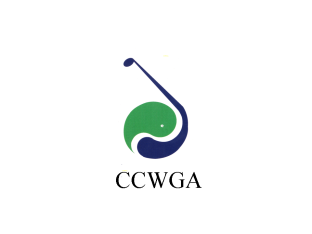 DISTRICT SENIORS’ DAY (50 AND OVER)at WYONG GOLF CLUB26TH JUNE 2017$20 per playerClub………………………………….cheque attached $…………………….      Online deposit $.................................ENTRIES CLOSE: 		 FRIDAY 2nd JUNE, 2017MAIL TO:  Jenny Chapman		OR       	Email: ccwga99@gmail.com       42 Grove Rd	      WAMBERAL 2260	PLAYERCLUBGOLFLINK NO.GA H’CP50+60+70+80+CART Y/N